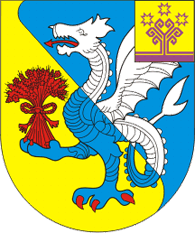 Об  утверждении  муниципальной программы «Развитие земельных и имущественных отношений»В соответствии со статьей 179 Бюджетного кодекса Российской Федерации, Федеральным законом  от 06.10.2003 № 131-ФЗ «Об общих принципах организации местного самоуправления в Российской Федерации», с постановлением администрации Алманчинского сельского поселения Красноармейского района Чувашской Республики от 18 июля 2018  №56 «Об утверждении  Порядка разработки, реализации и оценки эффективности муниципальных программ Алманчинского сельского поселения Красноармейского района Чувашской Республики»,  администрация Алманчинского сельского поселения Красноармейского района Чувашской Республики постановляет:            1. Утвердить прилагаемую муниципальную программу «Развитие земельных и имущественных отношений»  (далее – муниципальная программа).       2.  Настоящее постановление вступает в силу после его официального опубликования в информационном печатном издании «Алманчинский вестник» и распространяется на правоотношения, возникшие с 01 января 2019 года.       4 . Контроль за исполнением настоящего постановления оставляю за собой.Глава Алманчинского  сельского поселения                            В.В. Долгов                                           Приложение к постановлению администрацииАлманчинского сельского                                                                                                              поселения от  04.03.2019 г.№15Муниципальная программа «Развитие земельных и имущественных отношений» ПАСПОРТ         Раздел I. Общая характеристика сферы реализации муниципальной программы«Управление общественными финансами и муниципальном долгомАлманчинского сельского поселения Красноармейского района Чувашской Республики»   Современное состояние и развитие системы управления общественными финансами в Алманчинском сельском поселение Красноармейского района Чувашской Республики (далее- Алманчинское сельское поселение) характеризуется проведением ответственной и прозрачной бюджетной политики, исполнением в полном объеме принятых бюджетных обязательств, концентрацией бюджетных инвестиций на реализации приоритетных инвестиционных проектов и программ, направленностью бюджетных расходов на оптимизацию бюджетной сферы, ее эффективное функционирование и повышение качества оказываемых муниципальных услуг.      В результате реформирования сферы общественных финансов в Алманчинском сельском поселении:     - обеспечена четкая законодательная регламентация процесса формирования и исполнения бюджета Алманчинского сельского поселения, осуществления финансового контроля за использованием бюджетных средств;     - осуществлен переход от годового к среднесрочному формированию бюджета Алманчинского сельского поселения на трехлетний период;     - законодательно закреплены правила налогового регулирования, перечень местных налогов, их ставки, порядок и условия предоставления налоговых льгот.     На современном этапе основными направлениями дальнейшего реформирования сферы общественных финансов и совершенствования бюджетной политики являются:     - развитие программно-целевых принципов бюджетного планирования в рамках муниципальных программ Алманчинского сельского поселения, бюджетирования, ориентированного на достижение результата;     - повышение качества оказания муниципальных услуг;     - формирование Дорожного фонда Алманчинского сельского поселения и обеспечение эффективного использования средств, поступающих в указанный фонд.Раздел II. Приоритеты муниципальной политики в сфере реализации муниципальной программы, цели, задачи и показатели (индикаторы) достижения целей и решения задач, описание основных ожидаемых конечных результатов, срок реализации муниципальной программы      Муниципальная программа направлена на достижение следующих целей:      - повышение бюджетного потенциала, устойчивости и сбалансированности системы общественных финансов;      - оптимизация долговой нагрузки на бюджет Алманчинского сельского поселения (далее – бюджет сельского поселения);      Для достижения указанных целей в рамках реализации муниципальной программы предусматривается решение следующих приоритетных задач:      - совершенствование бюджетного процесса, внедрение современных информационно-коммуникационных технологий в управление общественными финансами, повышение качества и социальной направленности бюджетного планирования, развитие программно-целевых принципов формирования бюджета сельского поселения;      - повышение эффективности использования средств бюджета сельского поселения, обеспечение ориентации бюджетных расходов на достижение конечных социально-экономических результатов, открытости и доступности информации об исполнении бюджета сельского поселения;      - оптимизация структуры и объема муниципального долга Алманчинского сельского поселения, расходов на его обслуживание, осуществление заимствований в пределах ограничений, установленных Бюджетным кодексом Российской Федерации, эффективное использование рыночных механизмов заимствований.      Срок реализации муниципальной программы – 2019- 2035 годы.      Состав показателей (индикаторов) муниципальной программы определен исходя из принципа необходимости и достаточности информации для характеристики достижения целей и решения задач, определенных муниципальной программой (приведены в таблице 1).Таблица 1      Перечень показателей (индикаторов) носит открытый характер и предусматривает возможность их корректировки в случае потери информативности показателя (например, в связи с достижением его максимального значения), изменений приоритетов муниципальной политики в сфере управления общественными финансами, муниципальным долгом и муниципальным имуществом Алманчинского сельского поселения, а также изменений законодательства Российской Федерации и законодательства Чувашской Республики, влияющих на расчет данных показателей.       Реализация муниципальной программы позволит:       - обеспечить сбалансированность и устойчивость бюджета сельского поселения, его формирование на основе программно-целевого подхода, эффективную систему управления общественными финансами в качестве одного из ключевых механизмов динамичного социально-экономического развития и повышения качества жизни населения Алманчинского сельского поселения;       повысить бюджетный потенциал Алманчинского сельского поселения как за счет роста собственной доходной базы бюджета сельского поселения, так и за счет эффективного осуществления бюджетных расходов с нацеленностью их на достижение конечного социально-экономического результата.Раздел III. Обобщенная характеристика основных мероприятиймуниципальной программы и подпрограмм       Достижение целей и решение задач муниципальной программы будут осуществляться в рамках реализации следующих подпрограмм:              - «Управление муниципальным имуществом»Раздел IV. Обобщенная характеристика мер правового регулирования         В качестве основных мер правового регулирования в рамках реализации муниципальной программы предусматриваются формирование и развитие нормативной правовой базы для эффективного управления общественными финансами, муниципальным долгом и муниципальным имуществом сельского поселения, состоящей из следующих нормативных правовых актов сельского поселения, принимаемых и корректируемых ежегодно либо по необходимости:        - Решений Собрания депутатов Алманчинского сельского поселения:        о бюджете Алманчинского сельского поселения на очередной финансовый год и плановый период;        о внесении изменений в решение Собрания депутатов Алманчинского сельского поселения о бюджете Алманчинского сельского поселения на очередной финансовый год и плановый период;        о внесении изменений в решение Собрания депутатов Алманчинского сельского поселения «О вопросах налогового регулирования в Алманчинском сельском поселении, отнесенных законодательством Российской Федерации о налогах и сборах к ведению органов местного самоуправления»;        о внесении изменений в решение Собрания депутатов Алманчинского сельского поселения «О регулировании бюджетных правоотношений в Алманчинском сельском поселении»;        об исполнении бюджета Алманчинского сельского поселения за отчетный финансовый год;        постановлений администрации Алманчинского сельского поселения об основных направлениях бюджетной политики Алманчинского сельского поселения на очередной финансовый год и плановый период;        - постановлений администрации Алманчинского сельского поселения:        о мерах по реализации решения Собрания депутатов Алманчинского сельского поселения о бюджете на очередной финансовый год и плановый период;        о мерах по реализации решения Собрания депутатов Алманчинского сельского поселения о внесении изменений в решение Собрания депутатов Алманчинского сельского поселения о бюджете Алманчинского сельского поселения района на очередной финансовый год и плановый период;        о порядке составления проекта бюджета Алманчинского сельского поселения на очередной финансовый год и плановый период.Раздел V. Обоснование выделения подпрограммы       Комплексный характер целей и задач муниципальной программы обусловливает целесообразность использования программно-целевых методов управления для скоординированного достижения взаимосвязанных целей и решения соответствующих им задач как в целом по муниципальной программе, так и по ее отдельным блокам.       Ряд взаимосвязанных целей муниципальной программы направлен на повышение бюджетного потенциала, обеспечение устойчивости и сбалансированности системы общественных финансов в сельском поселении, оптимизацию долговой нагрузки на бюджет сельского поселения.       Для более эффективной организации работы по достижению указанных целей муниципальной программы необходимо выделение ключевых направлений работы, требующих программно-целевого подхода и концентрации ресурсов, отраженных в подпрограмме муниципальной программы.Раздел VI. Обоснование объема финансовых ресурсов и источников финансирования, необходимых для реализации муниципальной программы     Расходы на реализацию муниципальной программы предусматриваются за счет средств федерального, республиканского,  местного бюджетов и внебюджетных средств.     Объемы и источники финансирования муниципальной программы в 2019–2035 годах составляет  20,0 тыс. рублей, в том числе:в 2019 году -20,0 тыс. рублей;в 2020 году – 0,0 тыс. рублей;в 2021 году – 0,0 тыс. рублей;в 2022 -2035  годы – 0,0 тыс. рублей;из них средства:федерального бюджета – 0,0 тыс. рублей, в том числе:в 2019 году -0,0 тыс. рублей;в 2020 году – 0,0 тыс. рублей;в 2021 году – 0,0 тыс. рублей;в 2022 -2035  годы – 0,0 тыс. рублей;республиканского бюджета -0,0 тыс. рублей, в том числе:в 2019 году -0,0 тыс. рублей;в 2020 году – 0,0 тыс. рублей;в 2021 году – 0,0 тыс. рублей;в 2022 -2035  годы – 0,0 тыс. рублей;местного бюджета -20,0 тыс. рублей, в том числе:в 2019 году -20,0 тыс. рублей;в 2020 году – 0,0 тыс. рублей;в 2021 году – 0,0 тыс. рублей;в 2022 -2035  годы – 0,0 тыс. рублей.        Объемы финансирования муниципальной программы подлежат ежегодному уточнению при формировании бюджета Алманчинского сельского поселения на очередной финансовый год и плановый периоды.        Ресурсное обеспечение реализации  Муниципальной программы за счет всех источников финансирования по годам ее реализации в разрезе мероприятий  Муниципальной программы с указанием кодов бюджетной классификации расходов  бюджета  Алманчинского сельского поселения (в ценах соответствующих лет) представлено в приложении № 1 к  Муниципальной  программе. Раздел VII. Анализ рисков реализации муниципальной программы и описание мер управления рисками реализации муниципальной программы         К рискам реализации муниципальной программы, которыми могут управлять ответственный исполнитель, соисполнитель и участники муниципальной программы, уменьшая вероятность их возникновения, следует отнести следующие:        1) институционально-правовые риски, связанные с отсутствием законодательного регулирования основных направлений муниципальной программы на местном уровне и (или) недостаточно быстрым осуществлением институциональных преобразований, предусмотренных муниципальной программой;       2) организационные риски, связанные с ошибками управления реализацией муниципальной программы, в том числе отдельных ее исполнителей, неготовностью организационной инфраструктуры к решению задач, поставленных муниципальной программой, что может привести к нецелевому или неэффективному использованию бюджетных средств, невыполнению ряда мероприятий муниципальной программы или задержке в их выполнении;       3) финансовые риски, которые связаны с финансированием муниципальной программы в неполном объеме за счет бюджетных средств. Данный риск возникает по причине значительной продолжительности муниципальной программы, а также зависимости ее успешной реализации от привлечения средств федерального бюджета в рамках управления муниципальным долгом сельского поселения;        4) непредвиденные риски, связанные с кризисными явлениями на мировых финансовых рынках, приводящими к резким колебаниям на фондовых рынках Российской Федерации, удорожаниям привлечения заемных средств, а также возможными кризисными явлениями в экономике Российской Федерации и Чувашской Республики, природными и техногенными катастрофами, стихийными бедствиями, что может привести к повышению инфляции, снижению темпов экономического роста и доходов населения, снижению бюджетных доходов, потребовать осуществления непредвиденных дополнительных расходов бюджетных средств.Приложение № 1                           
 к  муниципальной  программе «Развитие земельных и имущественных отношений»  Приложение №2 к муниципальной программе«Развитие земельных и имущественных отношений»  ПОДПРОГРАММА«Управление муниципальным имуществом» ПАСПОРТ ПОДПРОГРАММЫРаздел 1. Общая характеристика текущего состояния соответствующей сферы социально-экономического развития Алманчинского сельского поселения  В основу настоящей подпрограммы положены следующие принципы управления муниципальным имуществом:- принцип прозрачности – обеспечение открытости и доступности информации о субъектах и объектах управления непрерывности процессов управления и контроля, выявление и учёт данных об объектах управления;- принцип ответственности – обеспечение ответственности всех участников процесса управления за результат и достижение установленных показателей деятельности;- принцип полноты, результативности и эффективности управления муниципальным имуществом – обеспечение полного учёта, отражения и мониторинга объектов муниципального имущества, в том числе путём развёртывания единой системы учёта и управления муниципальным имуществом, основанной на единой методологии учёта и управления, необходимости достижения наилучшего результата и основных показателей деятельности.Выполнению поставленных задач может препятствовать воздействие следующих рисков макроэкономического, финансового, организационного характера:- возникновения кризисных явлений в экономике;- недостаточность объёмов финансирования мероприятий подпрограммы;- сокращение объёмов финансовых средств;- несвоевременное принятие нормативных правовых актов.Преодоление рисков будет достигаться за счёт:-   перераспределения финансовых ресурсов;- своевременной подготовки и тщательной проработки проектов нормативных правовых актов, внесения изменений в принятые нормативные правовые акты, оперативного реагирования на выявленные недостатки в процедурах управления и контроля;- мониторинга программы, регулярного анализа хода её исполнения.Выполнению поставленных задач может препятствовать воздействие следующих рисков макроэкономического, финансового, организационного характера:- изменение нормативов отчислений доходов от сдачи в аренду и продажи прав на заключение договоров аренды земельных участков, собственность на которые не разграничена, доходам от продажи земельных участков, собственность на которые не разграничена, по уровням бюджетов;- неисполнение договорных обязательств арендаторами.В целях контроля и минимизации данных рисков планируется реализация следующих мероприятий:- внесение изменений в нормативно правовую базу, принятую на местном уровне;- ведение мониторинга и контроля за соблюдением договорных обязательств.Одним из основных приоритетов социально-экономического развития Алманчинского сельского поселения  является увеличение бюджетных доходов на основе экономического роста и развития неналогового потенциала. Кроме того, необходимо повышение уровня собираемости неналоговых доходов, совершенствование учёта имущества, составляющего муниципальную казну, осуществление контроля за фактическим наличием, состоянием, использованием по назначению и сохранностью муниципального имущества и земельных участков.Решение вышеуказанных проблем в рамках подпрограммы позволит увеличить доходную часть бюджета Алманчинского сельского поселения , а также значительно повысит эффективность расходования бюджетных средств, качество управления муниципальной собственностью, что будет способствовать оптимальному и ответственному планированию ассигнований бюджета Алманчинского сельского поселения .Раздел 2. Цели, задачи и показатели (индикаторы), основные ожидаемые  конечные результаты, сроки и этапы реализации подпрограммыМуниципальная политика по управлению муниципальным имуществом, в развитие которой положена настоящая подпрограмма, направлена на реализацию целей и задач и определяет систему необходимых мероприятий с указанием сроков реализации, ресурсного обеспечения, планируемых показателей и ожидаемых результатов реализации подпрограммы.Подпрограмма определяет основные цели:- создание эффективной системы управления муниципальным имуществом;- рациональное и эффективное использование муниципального имущества и находящихся в муниципальной и государственной собственности земельных участков и максимизации доходности.  Выполнение поставленных целей обусловлено успешным решением следующих задач:Совершенствование системы оказания муниципальных услуг в сфере имущественно- земельных отношений и исполнение административных регламентов.Оформление права муниципальной собственности на все объекты недвижимости муниципальной собственности, использование и содержание муниципальной собственности.Обеспечение учёта и мониторинга муниципального имущества путём создания единой системы учёта и управления муниципальным имуществом, обеспечивающих механизмы сбора, консолидации и представления информации для принятия и анализа эффективности управленческих решений в отношении объектов муниципального имущества. Для решения задач подпрограммы и достижения поставленных целей необходимо серьёзное внимание уделить контролю за состоянием и использованием муниципального имущества. Реализация подпрограммы предполагает получение следующих результатов:- увеличение поступлений в бюджет за счёт увеличения количества заключённых договоров аренды, договоров купли-продажи земельных участков;- укрепление материально-технического обеспечения и управления в сфере управления муниципальной собственностью.Подпрограмма реализуется в 2019 – 2035 годах. Этапы реализации подпрограммы не выделяются. Раздел 3. Обоснование выделения подпрограмм, обобщённая характеристика основных мероприятий3.1. Мероприятия по созданию единой системы учета  муниципального имущества.Положением об учете муниципального  имущества Алманчинского сельского поселения значительно расширен перечень показателей, подлежащих учету в реестре муниципального  имущества Алманчинского сельского поселения:по недвижимому имуществу:дополнительно подлежат учету сведения об объемах финансирования строительства объектов, технические характеристики объектов учета, а также данные по обременению (ограничению) объектов недвижимости;по движимому имуществу:изменен исходный показатель для стоимостной оценки по объектного учета: учету подлежат объекты по первоначальной стоимости (ранее стоимость определялась по остаточной стоимости);обособленному по объектному учету подлежит особо ценное движимое имущество учреждений;дополнительно включены данные, отражающие основания возникновения права, обременения, характеристики объектов;по акциям (долям, вкладам), находящимся в муниципальной собственности Алманчинского сельского поселения:Алманчинское сельское поселение использует программные модули системы управления имуществом, позволяющие:обеспечить учет муниципального  имущества Алманчинского сельского поселения, актуализацию данных с учетом регистрации вещных прав и движения имущества: оприходования, списания, передачи в федеральную и (или) муниципальную собственность, приватизации;организовать оптимальное и эффективное управление всеми видами муниципального имущества Алманчинского сельского поселения путем передачи в аренду, безвозмездное пользование, доверительное управление (программное обеспечение "Управление земельными участками" и "Учет договоров аренды").Для конвертации и актуализации данных реестра муниципального  имущества Алманчинского сельского поселения, технической увязки всех разделов информационной базы реестра, обеспечения совместимости методов и показателей учета муниципального имущества Алманчинского сельского поселения Красноармейского района необходимо единое информационное специализированное программное обеспечение, позволяющее осуществлять единый учет и анализ деятельности, связанной с управлением и распоряжением муниципальным имуществом, в соответствии с требованиями законодательства Российской Федерации и законодательства Чувашской Республики.Одним из важнейших условий эффективного управления  муниципальной собственностью Алманчинского сельского поселения являются оформление правоустанавливающих и правоудостоверяющих документов на земельные участки и расположенные на них объекты недвижимости, ведение единого, полного учета указанных объектов. Это условие приобретает особую значимость в процессе оптимизации структуры муниципальной собственности Алманчинского сельского поселения с учетом разграничения полномочий между органами местного самоуправления, передачи имущества, предназначенного для реализации соответствующих полномочий, из одного уровня собственности в другой, а также проведения мероприятий по государственной регистрации прав на вновь сформированные земельные участки.3.2. Мероприятия по созданию условий для максимального вовлечения в хозяйственный оборот муниципального имущества Алманчинского сельского поселения, в том числе земельных участковУчитывая, что доходы от управления муниципальной собственностью Алманчинского сельского поселения являются одним из источников развития доходной базы Алманчинского сельского поселения (в виде неналоговых доходов они пополняют бюджет Алманчинского сельского поселения), то первостепенной задачей администрации Алманчинского сельского поселения остается задача максимального вовлечения муниципального имущества Алманчинского сельского поселения в гражданский оборот.Планируется осуществить следующие мероприятия:проведение инвентаризации объектов, находящихся в муниципальной собственности Алманчинского сельского поселения;проведение технической инвентаризации объектов недвижимости, подготовка технической документации для обеспечения государственного кадастрового учета объектов капитального строительства;постоянная актуализация информационной базы об оценке рыночной стоимости муниципального имущества Алманчинского сельского поселения и размера арендной платы;государственная регистрация прав собственности Алманчинского сельского поселения на построенные, приобретенные и выявленные в результате инвентаризации объекты недвижимости;организация работ по информационному наполнению ГКН сведениями об объектах капитального строительства в целях формирования налогооблагаемой базы для введения налога на недвижимость.ГКН создает правовую базу для государственного учета всей недвижимости и раскрывает понятие базы для налогообложения как процента от кадастровой стоимости объектов недвижимости.Основными целями создания ГКН являются обеспечение государственных гарантий прав собственности на недвижимость, обеспечение сбора имущественных налогов и обеспечение задач управления территориями.Реализация мероприятий по информационному наполнению ГКН сведениями об объектах недвижимости, включая объекты капитального строительства, обеспечит планомерное и организованное формирование налогооблагаемой базы и внедрение налога на недвижимость взамен действующих земельного налога и налога на имущество физических лиц;Формирование муниципального земельного фонда.Указом Президента Чувашской Республики от 4 марта 2011 г. N 23 "О дополнительных мерах поддержки многодетных семей в Чувашской Республике" органами местного самоуправления поставлена задача по обеспечению формирования земельных участков, находящихся в государственной собственности Чувашской Республики и муниципальной собственности, для предоставления их многодетным семьям.3.3. Мероприятия по повышению эффективности использования земельных участков и обеспечению соблюдения гарантий прав участников земельных отношенийПланируется осуществить следующие мероприятия:мониторинг оформления прав на земельные участки из земель сельскохозяйственного назначения;обеспечение гарантий прав на землю и защита прав и законных интересов собственников, землепользователей, землевладельцев и арендаторов земельных участков;мониторинг освоения земельных участков, переведенных в земли промышленности, энергетики, транспорта, связи, радиовещания, телевидения, информатики, земли для обеспечения космической деятельности, земли обороны, безопасности и земли иного специального назначения, а также переведенных из других категорий в земли сельскохозяйственного назначения;мониторинг предоставления земельных участков многодетным семьям.Раздел 4. Информация по ресурсному обеспечению подпрограммы          Ресурсное обеспечение муниципальной программы носит прогнозный характер и подлежит ежегодному уточнению в установленном порядке при формировании проектов соответствующих бюджетов на очередной год и плановый период (приложение 1 к подпрограмме). Раздел 5. Порядок взаимодействия ответственных исполнителей, соисполнителей, участников подпрограммы           Организация управления, текущий и финансовый контроль за реализацией подпрограммы осуществляет администрация Алманчинского сельского поселения .Ответственный исполнитель подпрограммы,  несёт персональную ответственность за текущее управление реализацией подпрограммы и конечные результаты, рациональное использование выделяемых на ее выполнение финансовых средств, определяет формы и методы управления реализацией подпрограммы.Реализация подпрограммы осуществляется в соответствии с планом реализации подпрограммы (далее – план реализации), разрабатываемым на очередной финансовый год и содержащим перечень значимых контрольных событий подпрограммы с указанием их сроков и ожидаемых результатов.План реализации составляется ответственным исполнителем подпрограммы при разработке подпрограммы.План реализации подпрограммы утверждается ответственным исполнителем подпрограммы.В случае принятия решения ответственным исполнителем подпрограммы о внесении изменений в план реализации, не влияющих на параметры подпрограммы, план с учётом изменений утверждается не позднее 5 рабочих дней со дня принятия решения.            Участники подпрограммы оказывают всестороннюю помощь ответственному исполнителю при планировании мероприятий подпрограммы, определении целевых показателей (индикаторов) подпрограммы,  достижению основных целей и задач подпрограммы, участвуют в софинансировании, в соответствии с заключёнными договорённостями, разрабатывают и реализуют на территории Алманчинского сельского поселения  подпрограмму «Управление муниципальным имуществом».Ресурсное обеспечение реализации подпрограммы «Управление муниципальным имуществом» муниципальной программы Алманчинского сельского поселения  Красноармейского района Чувашской Республики «Управление общественными финансами и муниципальным долгом» на 2019-2035 годыЧĂВАШ РЕСПУБЛИКИКРАСНОАРМЕЙСКИ РАЙОНĔЧУВАШСКАЯ РЕСПУБЛИКА КРАСНОАРМЕЙСКИЙ РАЙОНАЛМАНЧ ЯЛ ПОСЕЛЕНИЙĔН АДМИНИСТРАЦИЙĔЙЫШĂНУ      Алманч сали2019.03.04    21  № АДМИНИСТРАЦИЯ АЛМАНЧИНСКОГО СЕЛЬСКОГО ПОСЕЛЕНИЯПОСТАНОВЛЕНИЕсело Алманчино03.04.2019    № 21 Ответственный исполнитель муниципальной программыАдминистрация Алманчинского сельского поселения Красноармейского района Чувашской РеспубликиНаименование подпрограмм муниципальной программы «Управление муниципальным имуществом»Цели муниципальной программы- повышение эффективности управления муниципальным имуществом;- оптимизация состава и структуры муниципального имущества;Задачи муниципальной программы- создание условий для эффективного управления муниципальным имуществом;- повышение эффективности использования земельных участков и обеспечение гарантий соблюдения прав участников земельных отношений;-  создание единой системы учета государственного имущества и муниципального имущества;- повышение эффективности использования средств бюджета, обеспечение ориентации бюджетных расходов на достижение конечных социально-экономических результатов, открытости и доступности информации об исполнении бюджета;- обеспечение учета и мониторинга использования объектов недвижимости, в том числе земельных участков, находящихся в муниципальной собственности;-- оптимизация и повышение качества предоставления муниципальных услуг$.Целевые индикаторы и показатели муниципальной программыдостижение к 2035 году следующих показателей:удельный вес программных расходов бюджета Алманчинского сельского поселения Красноармейского района Чувашской Республики в общем объеме расходов консолидированного бюджета Алманчинского сельского поселения Красноармейского района Чувашской Республики (за исключением расходов, осуществляемых за счет субвенций из федерального бюджета) – 100,0 процентаСрок реализации муниципальной программы2019-2035 годыОбъемы и источники финансирования муниципальной программы с разбивкой по годам ее реализациипрогнозируемый объем финансирования мероприятий муниципальной программы в 2019–2035 годах составляет  20,0 тыс. рублей, в том числе:в 2019 году -20,0 тыс. рублей;в 2020 году – 0,0 тыс. рублей;в 2021 году – 0,0 тыс. рублей;в 2022 -2035  годы – 0,0  рублей;из них средства:федерального бюджета – 0,0 тыс. рублей, в том числе:в 2019 году -0,0 тыс. рублей;в 2020 году – 0,0 тыс. рублей;в 2021 году – 0,0 тыс. рублей;в 2022 -2035  годы – 0,0 тыс. рублей республиканского бюджета -0,0 тыс. рублей, в том числе:в 2019 году -0,0 тыс. рублей;в 2020 году – 0,0 тыс. рублей;в 2021 году – 0,0 тыс. рублей;в 2022 -2035  годы – 0,0 тыс. рублей;местного бюджета -20,0 тыс. рублей, в том числе:в 2019 году -20,0 тыс. рублей;в 2020 году – 0,0 тыс. рублей;в 2021 году – 0,0 тыс. рублей;в 2022 -2035  годы – 0,0 тыс. рублей.. Объемы финансирования муниципальной программы уточняются при формировании бюджета Алманчинского сельского поселения Красноармейского района Чувашской Республики на очередной финансовый год и плановый периодыОжидаемые результаты реализации муниципальной программыреализация муниципальной программы позволит:- обеспечить сбалансированность и устойчивость бюджета Алманчинского сельского поселения Красноармейского района Чувашской Республики, его формирование на основе программно-целевого подхода, эффективную систему управления общественными финансами в качестве одного из ключевых механизмов динамичного социально-экономического развития и повышения качества жизни населения Алманчинского сельского поселения Красноармейского района Чувашской Республики;- повысить бюджетный потенциал Алманчинского сельского поселения Красноармейского  района Чувашской Республики как за счет роста собственной доходной базы бюджета Алманчинского сельского поселения Красноармейского района Чувашской Республики, так и за счет эффективного осуществления бюджетных расходов с нацеленностью их на достижение конечного социально-экономического результатаЦели   муниципальнойпрограммыЗадачи муниципальнойпрограммыПоказатели (индикаторы)муниципальной программыПовышение       бюджетногопотенциала, устойчивости исбалансированности системыобщественных финансов  вАлманчинском сельском поселение совершенствование        бюджетного процесса,внедрение  современныхинформационно-          коммуникационных        технологий в     управлениеобщественными   финансами,повышение   качества   исоциальной направленностибюджетного   планирования,развитие       программно-целевых         принциповформирования бюджета сельского поселения;  повышение   эффективностииспользования     средствбюджета сельского поселения,обеспечение     ориентациибюджетных   расходов     надостижение       конечныхсоциально-экономических  результатов, открытости идоступности информации обисполнении  бюджета Алманчинского сельского поселения    удельный вес   программныхрасходов бюджета Алманчинского сельского поселения в общем объемерасходов бюджета Алманчинского сельского поселения (за исключениемрасходов,   осуществляемыхза   счет  субвенций   изфедерального бюджета)     в2035 году   составит 100,0 процента СтатусНаименование  муниципальной   программы (подпрограммы  муниципальной  программы  ), основного  мероприятияОтветственный исполнитель, соисполни-
тели, заказчик-координаторКод бюджетной классификации Код бюджетной классификации Код бюджетной классификации Код бюджетной классификации Расходы по годам, тыс. рублейРасходы по годам, тыс. рублейРасходы по годам, тыс. рублейРасходы по годам, тыс. рублейСтатусНаименование  муниципальной   программы (подпрограммы  муниципальной  программы  ), основного  мероприятияОтветственный исполнитель, соисполни-
тели, заказчик-координаторГРБСРзПрЦСРВР2019 год2020 год2021 год2022-2035 годы1234567141516
Муниципальная программа «Развитие земельных и имущественных отношений»  всегоxxxx20,00,00,00,0
Муниципальная программа «Развитие земельных и имущественных отношений»  ответственный исполнитель –администрация Алманчинского сельского поселения xxxx20,00,00,00,0Подпрограмма 2«Управление  муниципальным  имуществом»  всегохххх20,00,00,00,0Подпрограмма 2«Управление  муниципальным  имуществом»  ответственный исполнитель –  администрация сельского поселенияхххх20,00,00,00,0Основное мероприятие 1Создание условий для максимального вовлечения в хозяйственный оборот муниципального имущества, в том числе земельных участковхххх20,00,00,00,0Наименование подпрограммы «Управление муниципальным имуществом» Ответственный исполнитель подпрограммыАдминистрация Алманчинского сельского поселения  Красноармейского района Чувашской РеспубликиЦели подпрограммыЭффективное управление муниципальным имуществом.Рациональное и эффективное использование муниципального имущества и находящихся в муниципальной и государственной собственности земельных участков.Задачи подпрограммыСовершенствование системы оказания муниципальных услуг в сфере имущественно- земельных отношений и исполнение административных регламентов.Оформление права муниципальной собственности на все объекты недвижимости муниципальной собственности, использования и содержания муниципальной собственности.Обеспечение учёта и мониторинга муниципального имущества путём создания единой системы учёта и управления муниципальным имуществом, обеспечивающих механизмы сбора, консолидации и представления информации для принятия и анализа эффективности управленческих решений в отношении объектов муниципального имущества. Целевые индикаторы и показатели подпрограммы- осуществление государственной регистрации права собственности муниципального образования на объекты недвижимости;- инвентаризация, постановка на кадастровый учёт объектов недвижимости;- формирование и постановка на кадастровый учёт земельных участков;- доходы от продажи земельных участков.  Срок реализации подпрограммы2019 - 2035 годыОбъёмы и источники финансирования Подпрограммы с разбивкой по годам ее реализацииПрогнозируемый объем финансирования мероприятий подпрограммы в 2019–2035 годах составляет 20,0  тыс. рублей, в том числе:в 2019 году – 20,0 тыс. рублейв 2020 году – 0,0 тыс. рублей;в 2021 году – 0,0 тыс. рублей;в 2022-2035 годы – 0,0 тыс. рублей;из них средства:республиканского бюджета – 0,0 тыс.рублей, в том числе:в 2019 году – 0,0 тыс. руб.в 2020 году – 0,0 тыс. рублей;в 2021 году – 0,0 тыс. рублей;в 2022-2035 годы – 0,0 тыс. рублей;местных бюджетов – 20,0 тыс. рублей , в том числе:в 2019 году – 20,0 тыс. руб.в 2020 году – 0,0 тыс. рублей;в 2021 году – 0,0 тыс. рублей;в 2022-2035 годы – 0,0 тыс. рублей;Ресурсное обеспечение муниципальной программы носит прогнозный характер и подлежит ежегодному уточнению в установленном порядке при формировании проектов соответствующих бюджетов на очередной год и плановый периодОжидаемые результаты реализации подпрограммы- пополнение доходной части бюджета Алманчинского сельского поселения ;- эффективное расходование бюджетных средств Алманчинского сельского поселения ;- рациональное администрирование неналоговых доходов Алманчинского сельского поселения ;- оптимизация учёта муниципального имущества Алманчинского сельского поселения .СтатусНаименование подпрограммы муниципальной программы Алманчинского сельского поселения Красноармейского района Чувашской Республики,  основного мероприятияОтветственный исполнительКод бюджетной классификации Код бюджетной классификации Код бюджетной классификации Код бюджетной классификации Расходы по годам, тыс. рублейРасходы по годам, тыс. рублейРасходы по годам, тыс. рублейРасходы по годам, тыс. рублейСтатусНаименование подпрограммы муниципальной программы Алманчинского сельского поселения Красноармейского района Чувашской Республики,  основного мероприятияОтветственный исполнительГРБСРзПрЦСРВР2019202020212022-2035Подпрограмма «Управления муниципальным имуществом» всего20,00,00,00,0Подпрограмма «Управления муниципальным имуществом» администрация Алманчинского сельского поселения хххх20,00,00,00,0Основное мероприятие 1Создание условий для максимального вовлечения в хозяйственный оборот муниципального имущества, в том числе земельных участковхххх20,00,00,00,0